Název projektu:ODBORNÉ  UČEBNY  V ZŠ Dubí 2,  Tovární 110  a  Dlouhá 134CZ.06.4.59/0.0/0.0/16_075/0009466  a   CZ.06.4.59/0.0/0.0/16._075/0009465Realizátor:Město DubíFinanční zdroj:11703  -  Integrovaný regionální operační programDatum zahájení realizace projektu:	červen 2019	Datum ukončení projektu:			prosinec 2020Základní charakteristika a cíle projektu:Předmětem projektu jsou stavební úpravy a pořízení vybavení odborných učeben v objektech Základní školy v Dubí 2, a to s ohledem na zvýšení kvality vzdělávání ve vazbě na budoucí uplatnění žáků na trhu práce a na zvýšení klíčových kompetencí – cizí jazyky, přírodní vědy a práce s digitálními technologiemi. Výstupem projektu jsou 2 nové učebny a 1 kabinet s moderním a účelným vybavením pro výuku odborných předmětů.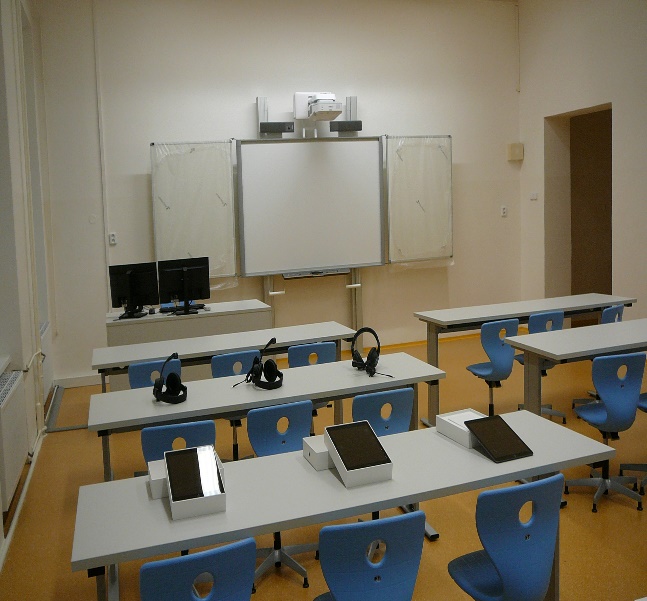 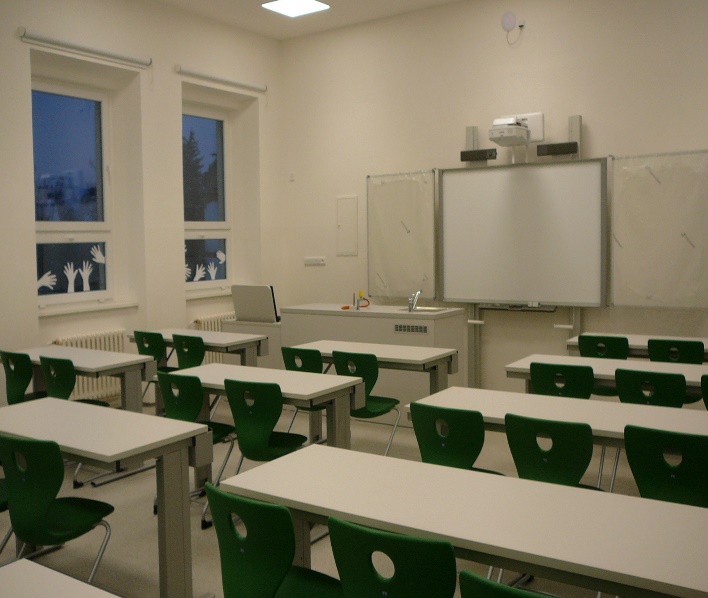 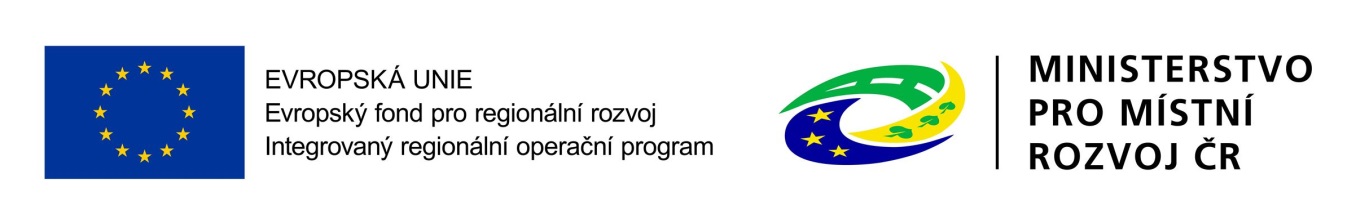 